     LAGUPPDRAG - Städning i hall, cafeteria och omklädningsrum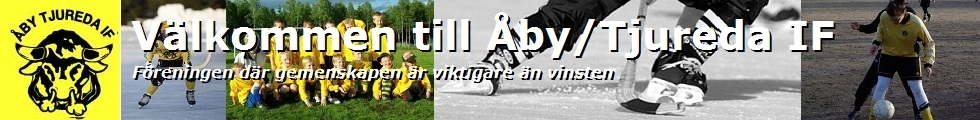 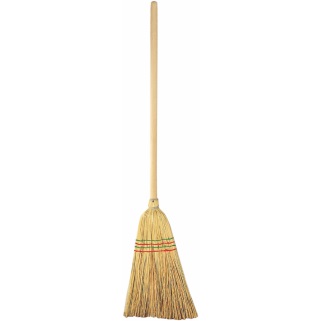                                                   Cafeterian och korridor  Omklädningsrum och toaletterAlla ledare kollar omklädningsrummen efter träning/match. Sopar och plockar upp skräp.                       Toalett på gaveln vid maskinhallen (den med tvättmaskin)Städ-rummet med utrustning finns mittemot kanslietSopa eller använda torra-golvmoppar till golvet. Spruta sedan golvrengöring (sprutflaska) på golvet och använd en blöt golvmopp, skölj av dem vid behov. Lägg i blå låda för tvättning!OBS! för att spara på miljön och pengar töm de stora svarta sopsäckarna i en, häll över om det går. Släng i sopkärlen utanför.För att fylla på pappershanddukar, använda liten plastnyckel som hänger på städvagnen i en Unicorn.                         Kontakta Pernilla Lind 070-293 1013 vid frågorHallenToaletter, domarrumInnan A-lags-matchPernilla Lind 1 gång/veckaCafeterian och korridor ut till omklädningsrummenSopa golv och våt-torka. Dammsug mattorTorka av bord (använd mirakeltrasa till det). ´Ställ iordning stolarna och borden1gång/vecka ons/torCafeterian och korridor ut till omklädningsrummenTöm papperskorgar2 ggr/vecka  Toalettrum i korridoren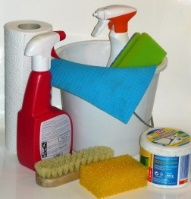 Sopa och våt-torka. Städa toalettstol & handfat. Fyll på handdukar, tvål och toalettpapper vid behov. Töm papperskorgar. Putsa spegel vid behov. 1 gång/vecka4 omklädningsrum Sopa golv och våt-torkaDammsug mattor eller skaka av demTöm papperskorgar.2 ggr/veckaToaletter och duschar i omklädningsrumSopa och våt-torka. Städa toalettstol & handfat. Fyll på handdukar, tvål och toalettpapper vid behov. Töm papperskorgar. Putsa spegel vid behov.OBS! Rosa svamp till handfaten Gul svamp till toaletterTorka torrt med pappershanddukar eller annat papper.2 ggr/veckaToalettSopa golvet. Städa toalettstol och handfat. Kolla över två, pappershanddukar och toapapper. Töm papperskorgen1 gång/vecka